CURRICULUM VITAEPERSONAL INFORMATION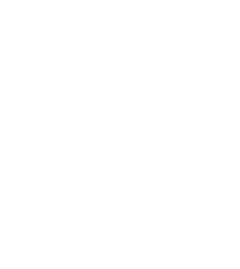 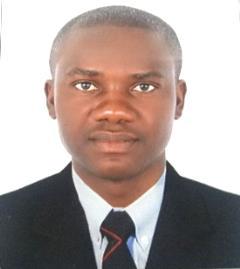 PERSONAL STATEMENTI am a self-motivated, energetic and hardworking Cleaner with extensive experience in the cleaning and hospitality industries. I work effectively both within a team and individually using my own initiative. I believe that I will be an invaluable asset to any organization giving my experience, dedication and the great pride that I take in my work.KEY RESULT AREASCleaning offices, toilets, kitchens, meeting rooms, main entrance, function hall, corridors and other facilities to a high standardEnsuring the workplace is clean and tidy for the following working dayDusting, Damp Wiping, Washing and Polishing of office furnitureVacuuming floors and carpetsSweeping and mopping floorsKeeping reception area clean and tidyReplenishing hand soap, bin bags, toilet paper and tissues.Cleaning windows and framesClearing waste and litter in appropriate binsRecycling office equipment no longer requiredGeneral cleaning of all surfaces and areasFollowing health & safety guidelines when handling chemicalsReporting any issues to the Manager (when appropriate)Restocking items in vending machinesEmptying bins (at least once every week)Cleaning the surrounding area of the premises free of litter and chewing gumHIGHLIGHTS/ SKILLSA positive attitude and taking pride in workExcellent attention to detailsThe ability to multi-tasks and get work done according to strict deadlines.Knowledge of correct cleaning products, equipment and best practicesOutstanding communication skillsThe ability to use electrical equipment (e.g. vacuums, polishers and steam machines) in a safe and effective manner.PROFESSIONAL EXPERIENCECompany: CHAMBER OF COMMERCE – LIMBE, CAMEROONPosition: CleanerDuration: December 2016- November 2018Duties:Cleaning offices, toilets, kitchens, meeting rooms, main entrance, function hall, corridors and other facilities to a high standardEnsuring the workplace is clean and tidy for the following working dayDusting, Damp Wiping, Washing and Polishing of office furnitureVacuuming floors and carpetsSweeping and mopping floorsKeeping reception area clean and tidyReplenishing hand soap, bin bags, toilet paper and tissues.Cleaning windows and framesClearing waste and litter in appropriate binsRecycling office equipment no longer requiredGeneral cleaning of all surfaces and areasFollowing health & safety guidelines when handling chemicalsReporting any issues to the Manager (when appropriate)Restocking items in vending machinesEmptying bins (at least once every week)Cleaning the surrounding area of the premises free of litter and chewing gumEDUCATIONA/L Certificate – 2010 – GHS Limbe – Cameroon O/L Certificate - 2008 – GHS Limbe - CameroonREFERENCE AVAILABLE UPON REQUESTName:NUMVINUMVINUMVIEmail:Numvi-391455@2freemail.com Numvi-391455@2freemail.com Numvi-391455@2freemail.com Cleaner